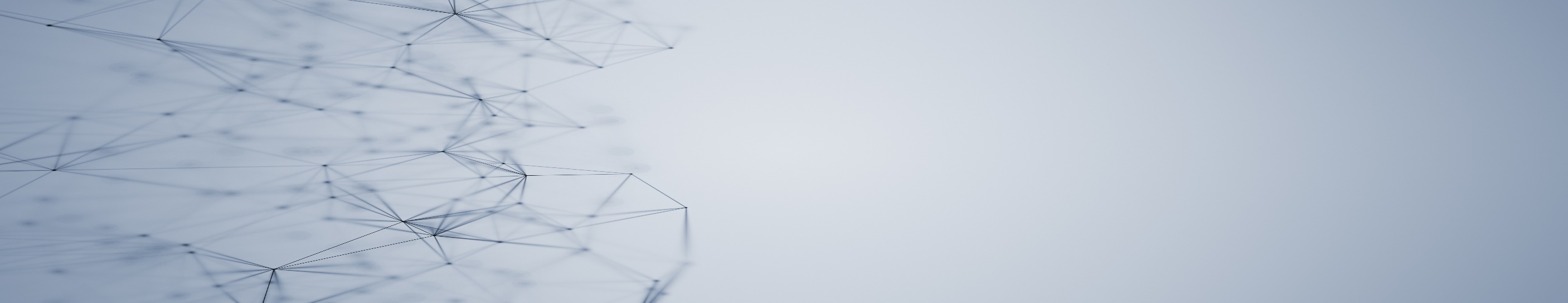 Duration: This module contains one exercise, #13When you have finished, email your training lead your responses.Exercise #13Using your same test case in Exercise 4 (Module 4), go into their TB investigation and provide the name of the jurisdiction the patient has been assigned (Hint: you will find this in the Investigation Information section of the Case Info tab). In the Administrative Information section of the Case Info tab, go to the Date Counted sub-section, do the following:Enter made-up data in the following fields:Date countedCount StatusMMWR WeekMMWR Year(NOTE: some fields may have been auto-calculated, just ensure there is data in those fields).In the field “Case Verification Category” select “0-Not a Verified Case”. When you select that, what does the field “Case Status” say: Now, go back to the “Case Verification Category” and change that to “4-Verified by Provider Diagnoses”.Now, what does the field “Case Status” say: What other changes happened (hint, does another question become available? If so, which question)?